广东省教师公需课学习操作手册（2019年7月23日更新）一、操作说明本操作手册主要针对广东省教师公需课学习的平台操作说明。二、登录网址http://gl.gdedu.gov.cn三、学习流程四、具体操作（一）获取公需课初始账号密码登录http://jspx.gdedu.gov.cn/jspx，登录账号为身份证号，初始密码为后六位（港澳台证件为后四位）。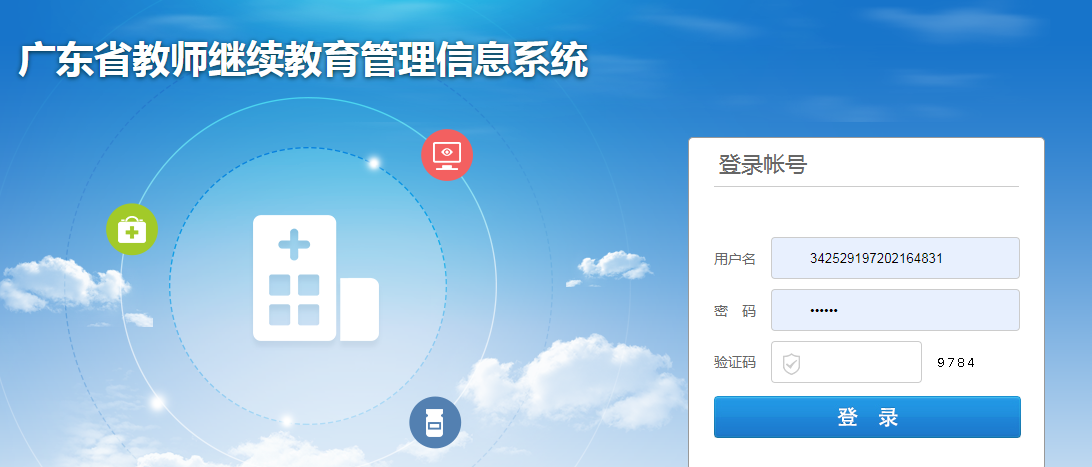 登录后点击右上角“公需课账号查询”，在弹出框中查看公需课学习账号密码。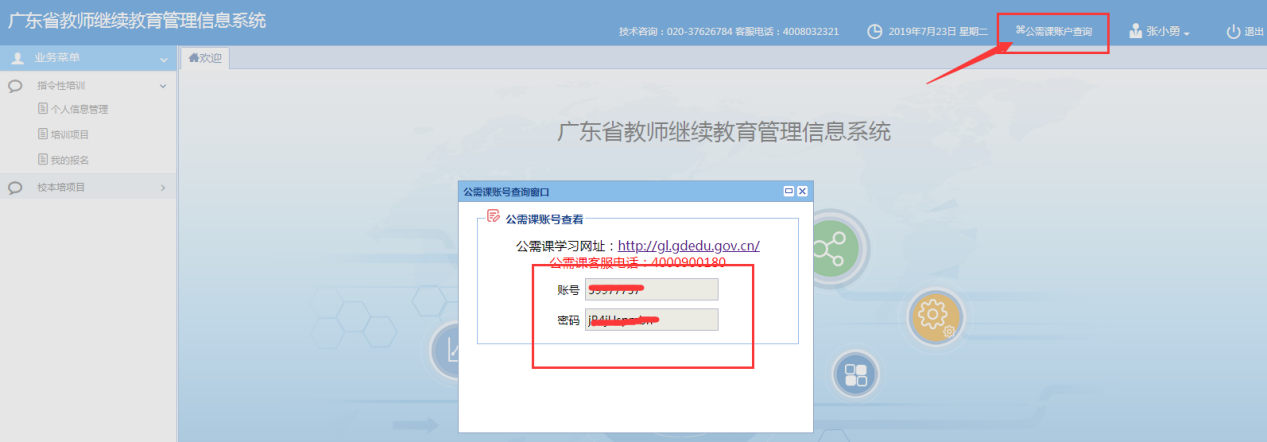 （二）登录公需课学习平台 1.打开广东省教育管理公共平台-教育云平台（以下简称“教育云平台”）的门户http://gl.gdedu.gov.cn，输入获取到的公需课学习账号密码（图1，高中教师已修改过登录密码的，按修改后的密码登录）。点击“登录”按钮，即可进入“教育云平台”的工作空间应用（图2）。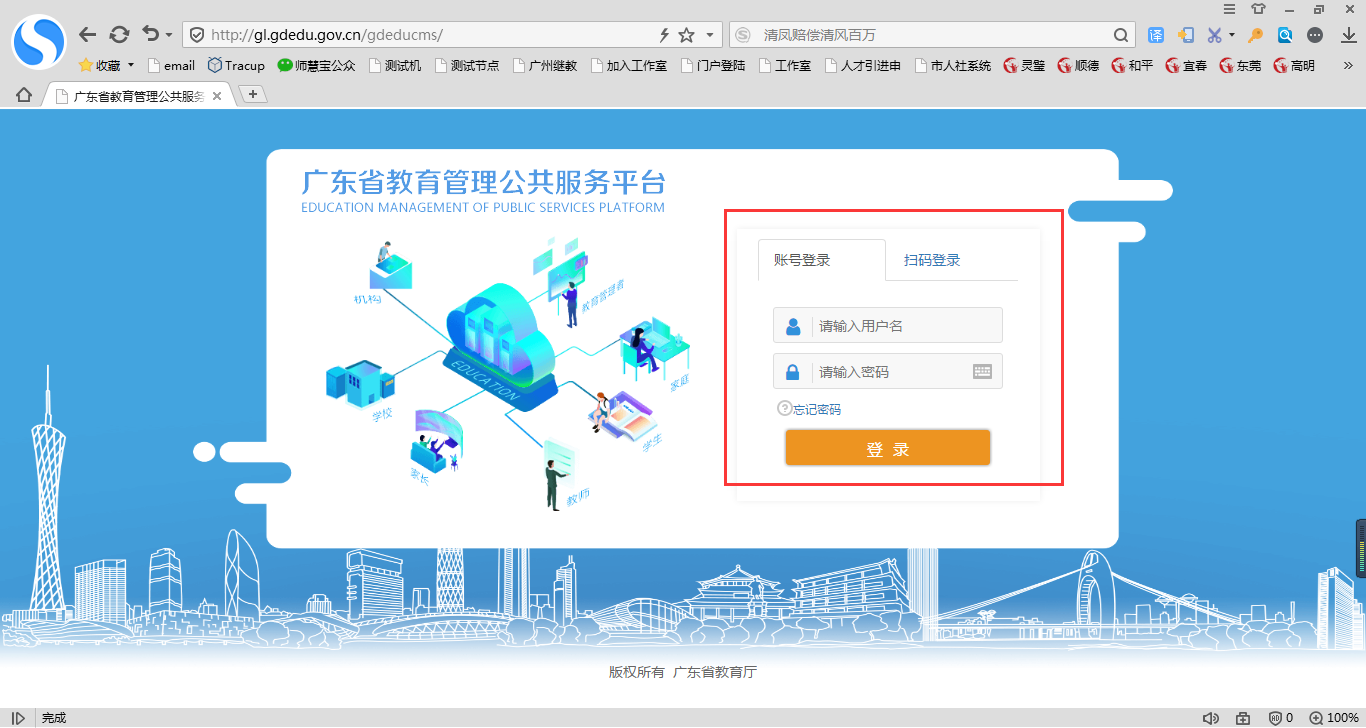 图1-“教育云平台”登录窗口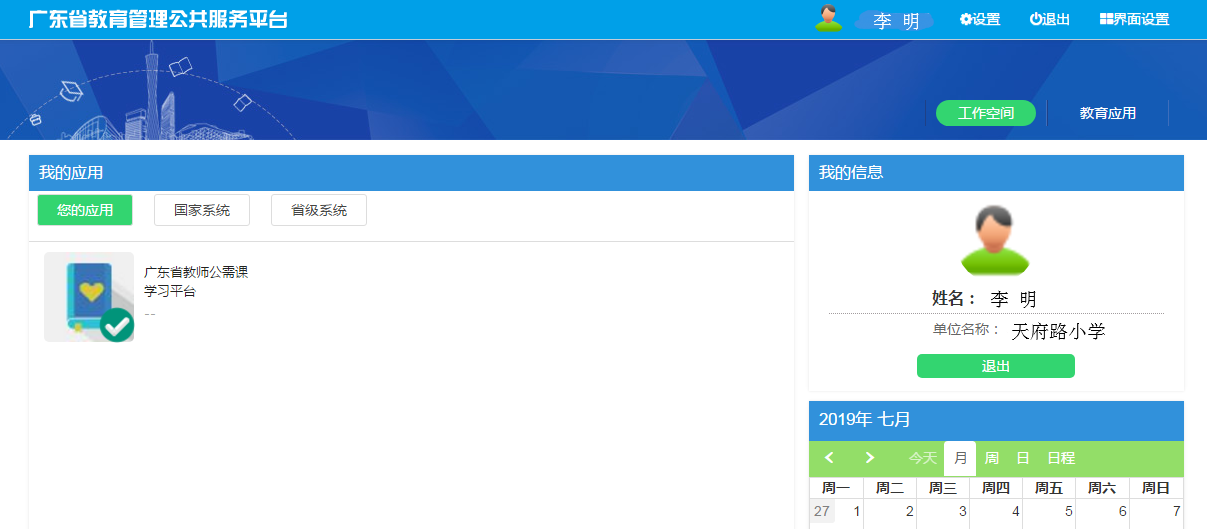 图2-“教育云平台”工作空间应用（三）修改初始密码第一次登录请在弹出框中修改初始密码。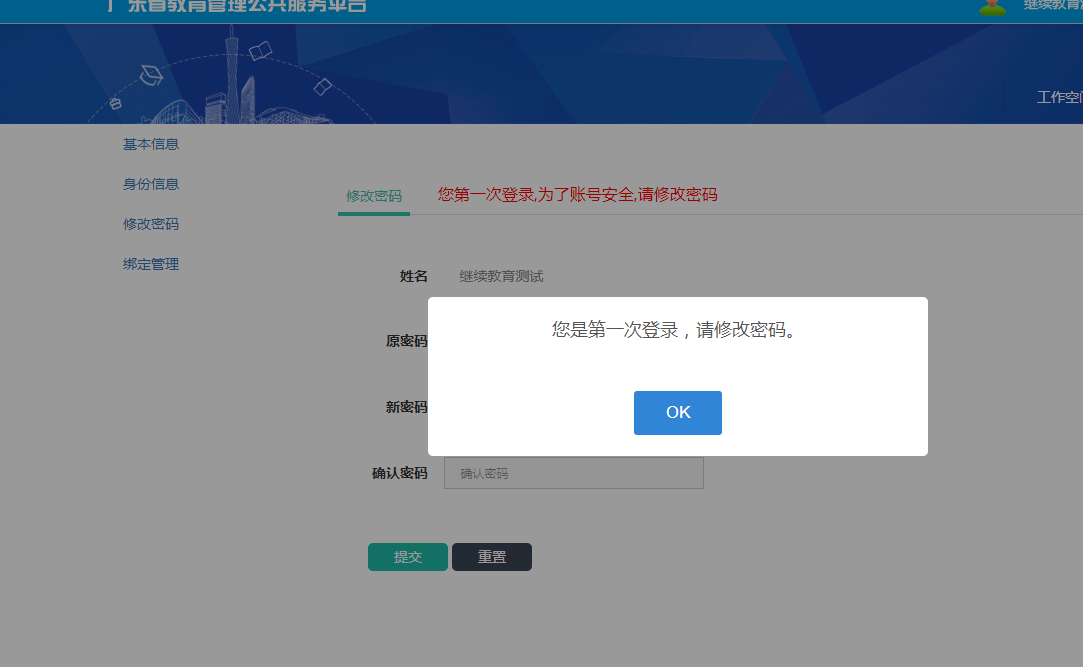 重要-绑定个人邮箱进入“基本信息”绑定邮箱，此邮箱将由于忘记密码时作为取回密码的途径，请确保邮箱正确性。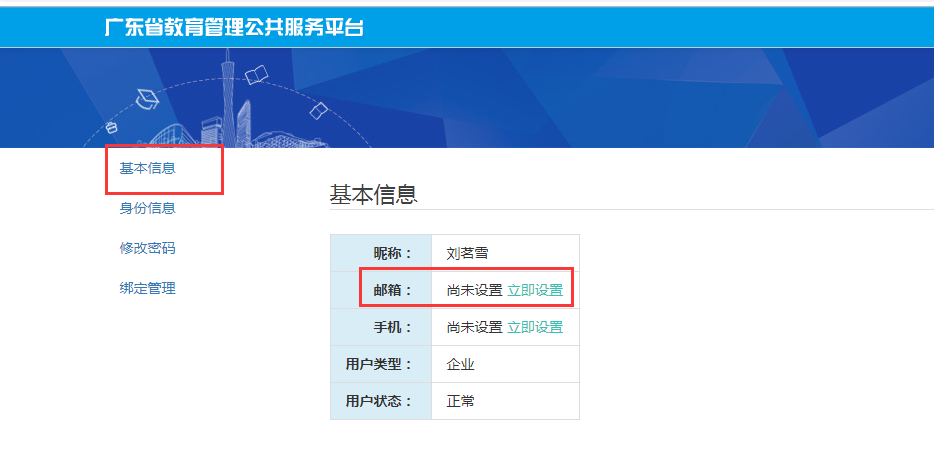 选择学习应用在工作空间应用页面勾选“广东省教师公需课学习平台”应用，选择应用后才可通过应用进入学习平台学习公需课（图3）。选择后点击即可进入公需课学习平台（图4），教师所需学习的公需课已由系统选定，无需做选课操作。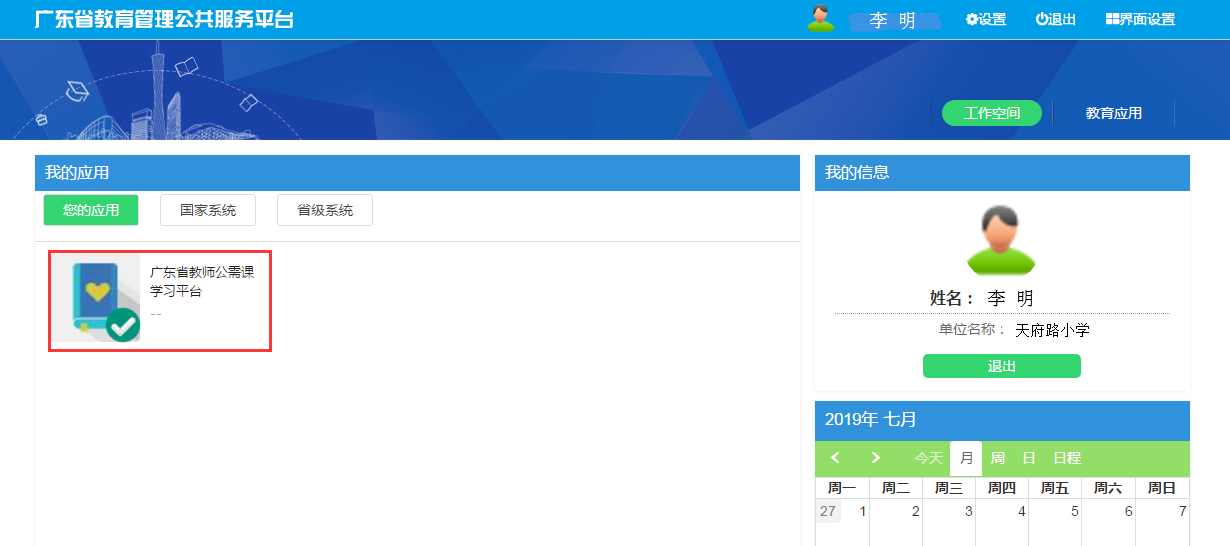 图3-工作空间应用页面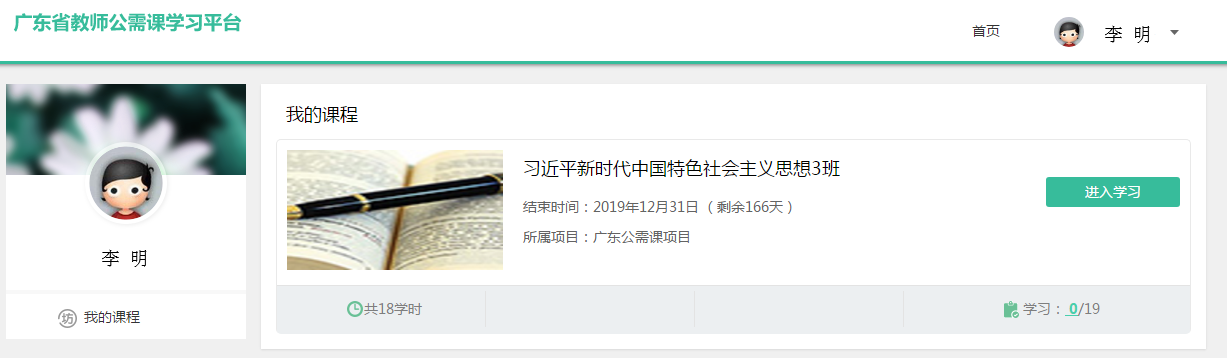 图4-公需课学习平台开始学习1.进入学习平台进入学习平台后，学员可以查看到自己所需学习的公需课、学时数、课程结束时间及所属项目。学员点击“进入学习”即进入课程学习界面（图5）。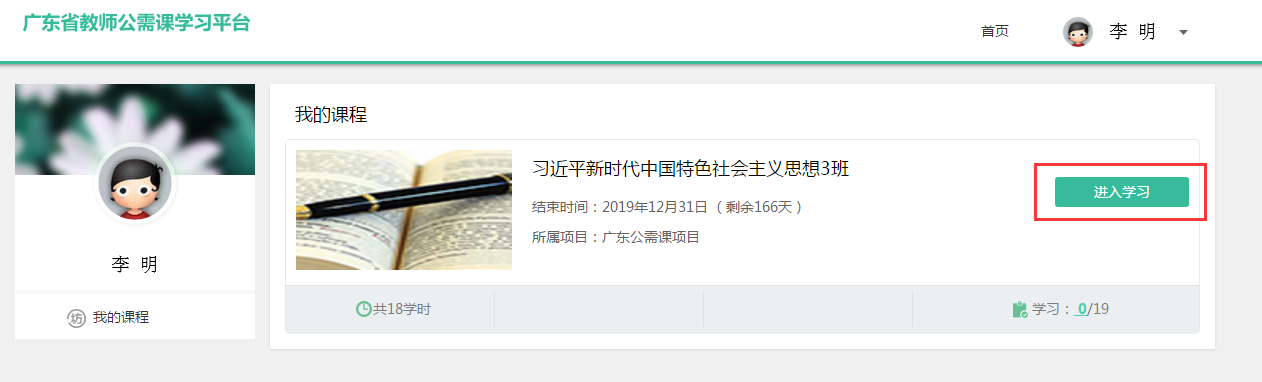 图5-学习平台2.查看课程内容及相关信息学员进入学习界面后，可看到该公需课必修活动数、已完成数和学习状态，在学习界面点击“课程学习”右侧“展开”即可具体查看学习内容（图6）。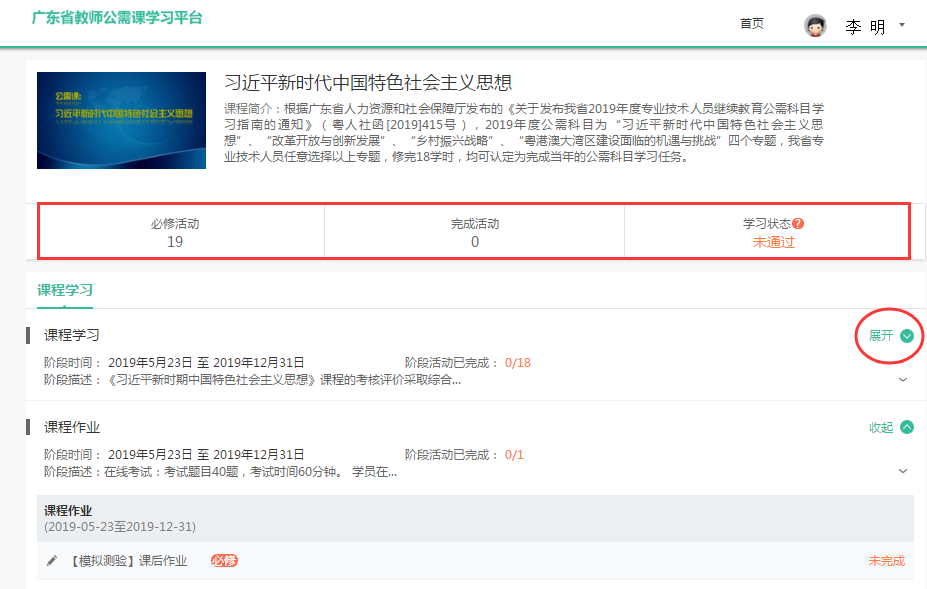 图6-课程学习界面学员将“课程学习”展开后点击显示“未完成”的学习活动，即可点击“进入活动”开始学习（图7）。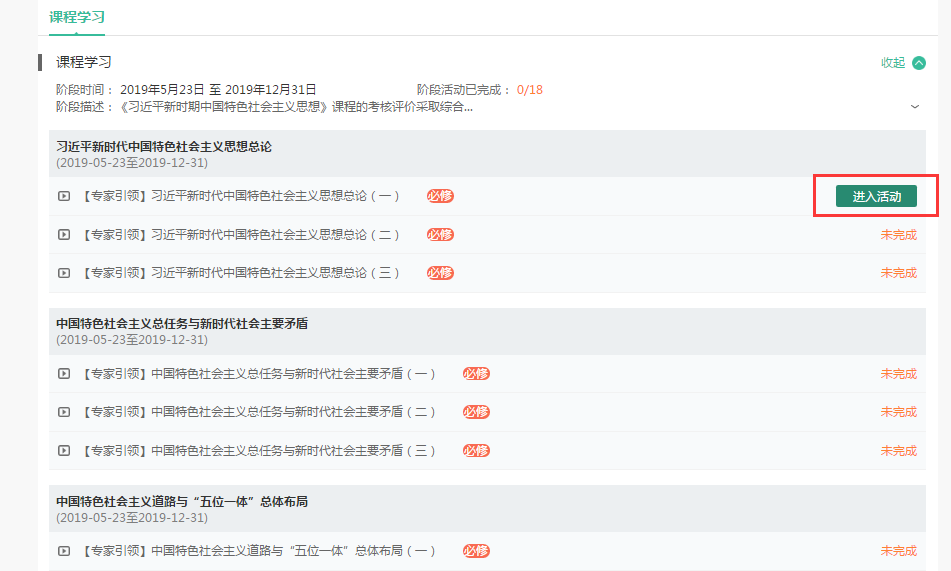 图7-点击“进入活动”开始学习3.完成学习已完成学习的学员在学习平台首页会显示“已完成”，并在课程下方显示的“学习：N/19”，“N”为已完成的必修活动数、“19”为公需课的学习必修活动数（图8），当显示为“学习：19/19”说明完成学习 。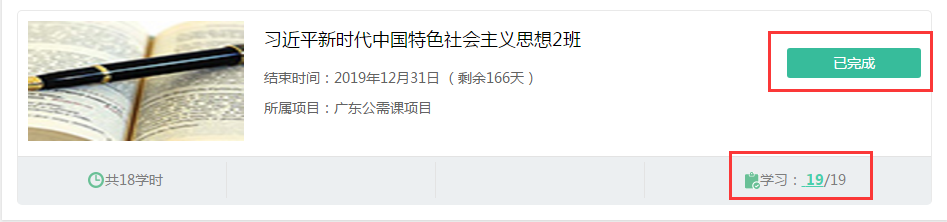 图8-完成学习显示五、其他补充（一）公需课学时查询教师在完成公需课学习10个工作日后，可以在广东省专业技术人员继续教育系统（http://ggfw.gdhrss.gov.cn/zjjyweb/）查询公需课学时。（二）在线客服学员在学习过程中有疑问可点击学习平台页面“在线客服”按键（图9），即弹出“网页在线咨询”和“电话咨询”，学员可通过这两种方式联系客服进行相关咨询。在线客服服务热线：4000900180。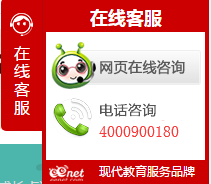 图9-在线客服（三）忘记密码忘记密码可通过“教育云平台”http://gl.gdedu.gov.cn“忘记密码”入口，通过邮箱方式取回密码。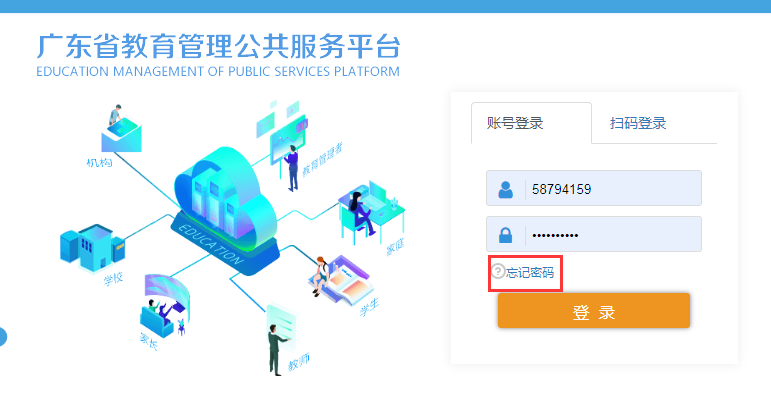 若原绑定取回密码邮箱错误，需在广东省教师继续教育管理信息系统（http://jspx.gdedu.gov.cn/jspx）进入“个人信息”更正邮箱后第二天，重新通过更正的邮箱取回密码。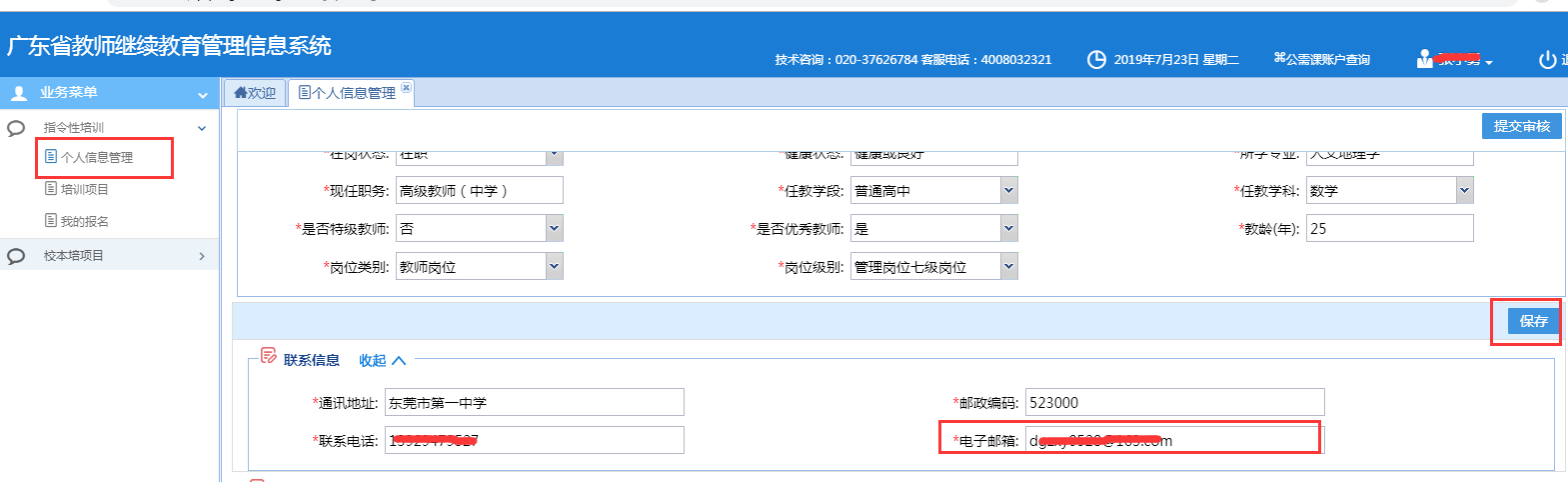 